Offton and Willisham Parish CouncilClerk to the Council: Miss T Davis69 Gardeners RdDebenhamSTOWMARKETIP14 6RX Tel: 07425 672631Clerk@offtonandwillisham.org.uk 											3rd April 2024I hereby give notice that a EGM of Offton & Willisham Parish Council will be held at the Offton and Willisham Village Hall on Monday 8th April 2024 commencing at 7.30pm.  The Press and the Public are invited to attend, Councillors are summoned to attend. Chair of Offton and Willisham Parish Council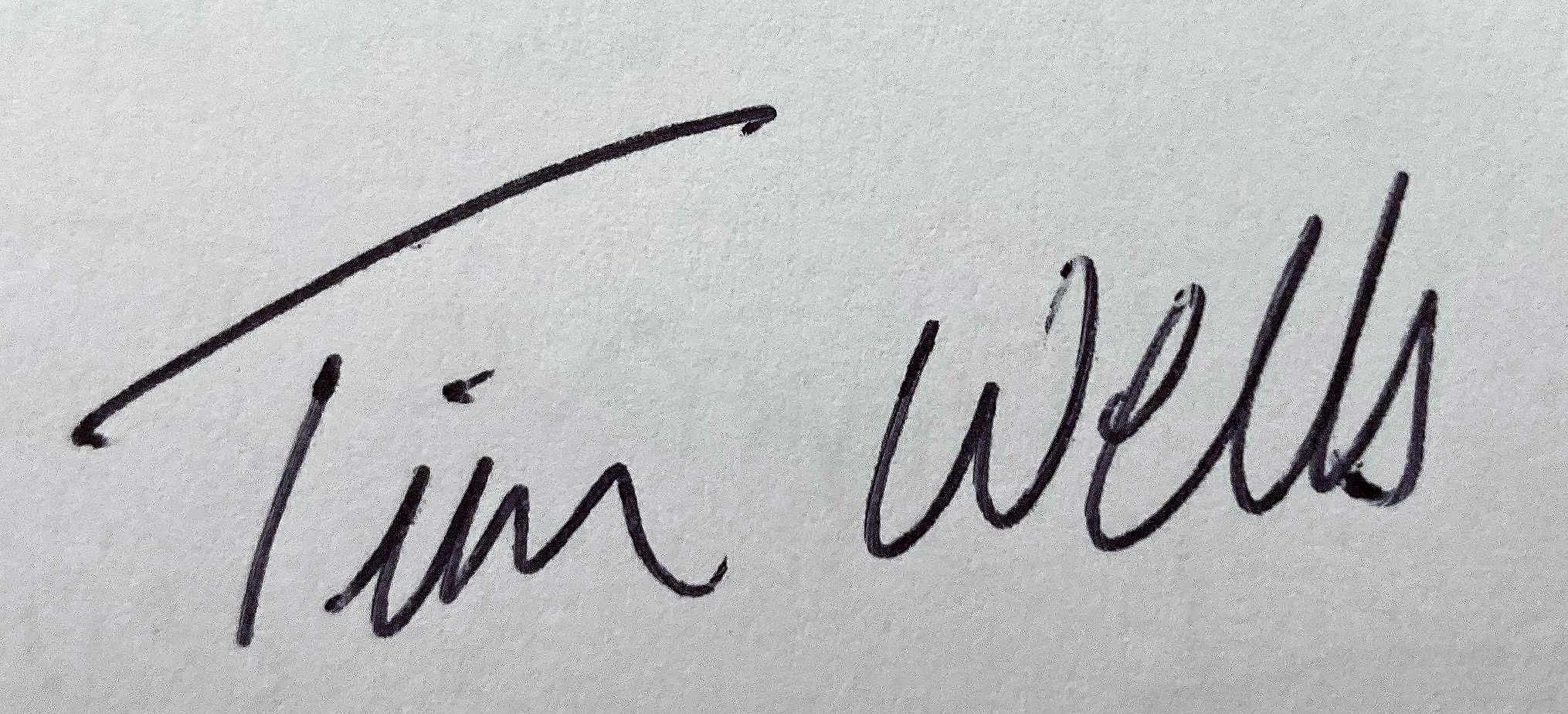 The Parish Council, members of the public and the press may record, film, photograph or broadcast this meeting when the public and the press are not lawfully excluded.  Any member of the public who attends a meeting and wishes to record, film, and photograph or broadcast the meeting should advise the Parish Clerk.Public questions during a remote meeting: Questions can be forwarded to the Clerk prior to the meeting via email (as above) or given in person during item 4 - Public Participation. Members of the public may not take part in the Parish Council meeting itself, unless with the permission of the Chairman to do so.AGENDAMeeting administrationChair to open the meeting and welcome everyoneTo consider and approve apologies for absenceTo receive Declarations of interest on agenda itemsTo Approve the draft minutes of the Parish Council meeting on 4th  March 2024  and for the Chairman to sign as a true recordMatters arising from the minutes:-Public Participation Session (To hear reports from the County Councillor, District Councillor and Comments from the Public)Planning & Governance Consultationsi.	Pre-Submission - Aldham Neighbourhood Plan views on draft focused review (13th May)ii.	Pre-Submission - Elmsett Neighbourhood Plan views on draft focused review (13th May)iii.	MSDC DC/24/01057 - Application for Reserved matters for 11 dwellings, commercial (office) space, A1/A3 farm shop/cafe, new vehicular access, new footpath, play area, parking, landscaping and attenuation (extended deadline 9th April)iv.	NSIP National Grid Norwich to TIlbury Proposal - Mid Suffolk Request for feedbackNext meeting scheduled for Monday 20th May 2024 at 6pm will be the Annual Parish Council meeting followed by the Annual Parish Meeting